Nom de la paroisseName der Pfarrei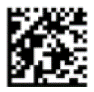 Certificat de capacité civiqueStimmrechtsausweis«N_elec» «Nom» «Prénom» «Prénom_2» Prière d’affranchir l’enveloppe en cas d’envoi par la Poste.Bei Versand durch die Post, bitte den Umschlag frankieren.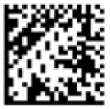 P.P.CH-1700 FribourgCH-1700 Fribourg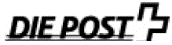 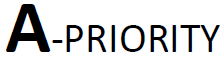 